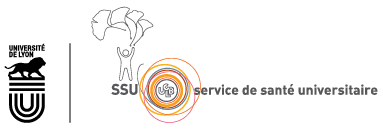 ENTREE en ISTR
FICHE MEDICALE A VALIDER PAR                                           votre MEDECIN, Votre Sage-femme ou Votre Pharmacien                                                        A rendre impérativement avant le 18 décembre 2020 à la SCOLARITEAvant votre entrée à l’université, vous devez apporter la preuve que vous êtes vacciné.es contre différents risques infectieux.Si vous n’êtes pas à jour des vaccinations obligatoires concernant votre filière d’appartenance, (vous ne serez pas autorisé.e à poursuivre vos études de santé.Les tableaux suivants et votre carnet de vaccination électronique devront être complétés par votre médecin. Les vaccinations obligatoires doivent être à jour, sans quoi votre document ne sera pas accepté.Avant la rencontre avec votre médecin, sage-femme ou pharmacien, vous devez vous créer un carnet de vaccination électronique sur www.mesvaccins.net. Cette opération vous donnera un code de partage à remplir ci-dessous. Cette fiche devra être communiquée en même temps que votre dossier d’inscription (article L3111.4 du Code de la Santé Publique).Cadre à remplir par le médecin :Code de partage du carnet de vaccination électronique : IDR de moins de 3 mois : Taille de l’induration en mm : RAPPEL des OBLIGATIONS VACCINALES Obligations vaccinales impératives à l’entrée dans les études de santé (à faire apparaître dans le carnet de vaccination électronique):TuberculoseBCG : non obligatoireTest tuberculinique (IDR) obligatoire récent de moins de 3 mois : à faire chez votre médecinDiphtérie-Tétanos-Polio (dTP) / Diphtérie-Tétanos-Polio-Coqueluche (dTPca) Rappel   dTPca   si un  vaccin  coquelucheux  n’a  pas  été  administré  dans  les  5  dernières  années  (respecter  un  délai  de  1  mois  après le  dernier dTP). Lors des rappels à âge fixe (25, 45 et 65 ans), sera réalisé systématiquement un dTPcaVaccinations fortement recommandées (à faire apparaître dans le carnet de vaccination électronique):Rougeole-Oreillons-Rubéole (ROR)Méningocoque CUne seule injection recommandée jusqu’à l’âge de 24 ans inclus Varicelle : 	- Antécédent de maladiePas d’antécédent ou doute => Sérologie à faire (si sérologie négative => Vaccination recommandée)Je, soussigné(e) Dr 	certifie que les renseignements inscrits ci-dessus sont exacts.Fait le :										Signature et cachet du praticien :NOM : NOM (jeune fille) :Prénom :Date de naissance :Email :Tel :Filière universitaire :Année d’admission :N° étudiant (si connu) :